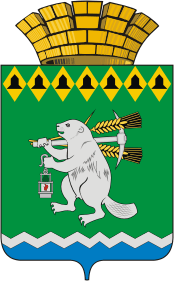 Дума Артемовского городского округаVI созыв66 заседание РЕШЕНИЕот 26 марта 2020  года    	        		                   	                             № 678О досрочном прекращении полномочий Кузнецовой С.Л., помощника депутата Думы Артемовского городского округа Виноградова Г.А.В соответствии с подпунктом  3 пункта 7 статьи 1 Положение о помощнике депутата  Думы Артемовского городского округа, принятого решением Думы Артемовского городского округа от 27.10.2016 № 34, на основании личного заявления Виноградова Г.А., депутата Думы Артемовского городского округа, от 16.03.2020, руководствуясь статьей 23 Устава Артемовского городского округа, Дума Артемовского городского округа РЕШИЛА:	1.  Досрочно прекратить полномочия Кузнецовой Светланы Леонидовны, помощника депутата Думы Артемовского городского округа Виноградова Геннадия Александровича.          2. Настоящее решение вступает в силу со дня его принятия.	3. Настоящее решение  опубликовать в газете «Артемовский рабочий», разместить на официальном сайте в информационно-телекоммуникационной сети «Интернет».          4. Контроль за исполнением настоящего решения возложить на постоянную комиссию по вопросам местного самоуправления, нормотворчеству и регламенту (Угланов М.А.).ПредседательДумы Артемовского городского округа                                        К.М.Трофимов 